Hello, children! How are you?Let’s talk about food again.Topic: By the lake with Cheeky.Powtarzamy słowa z poprzednich lekcji.Recycled: tomatoes, eggs, cake, ice-cream, apples, sausages, bananas, milkshakes.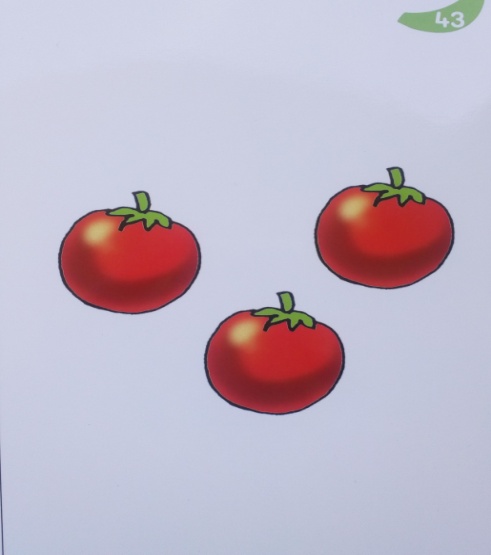 Tomatoes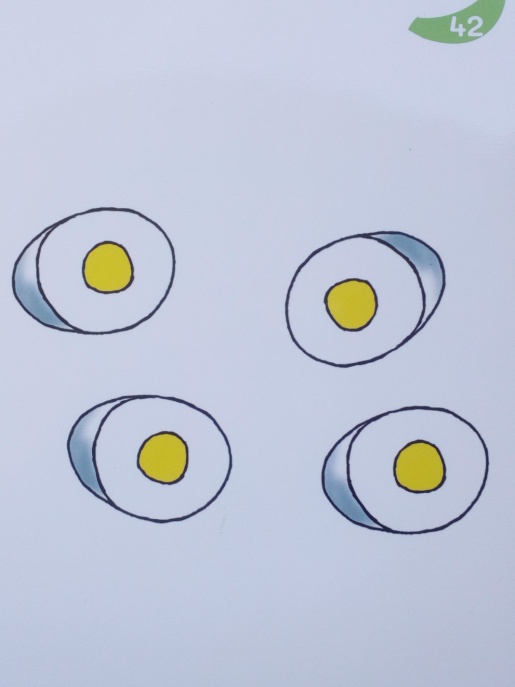 Eggs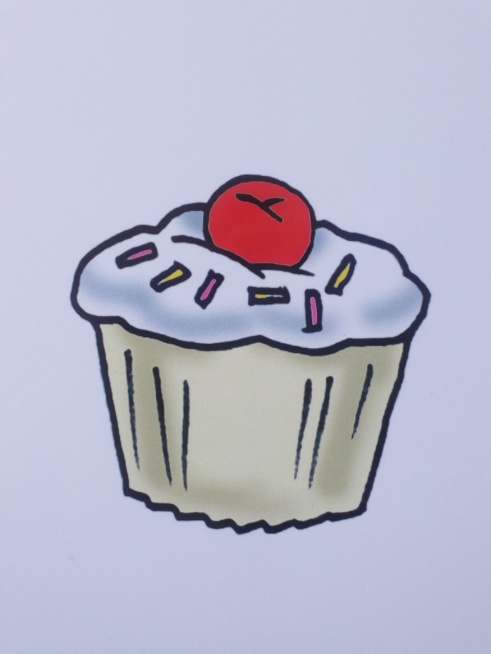 Cake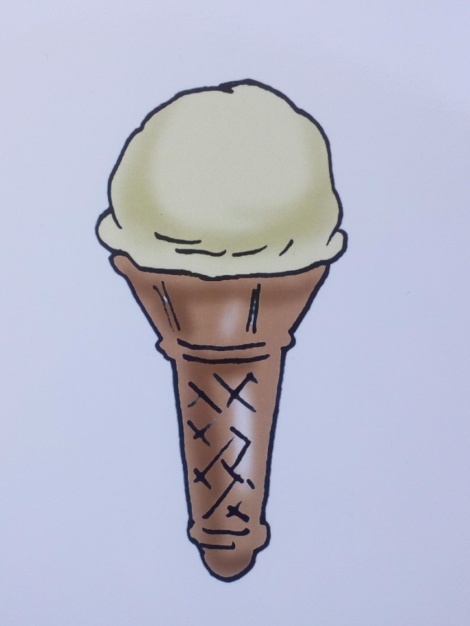 Ice-cream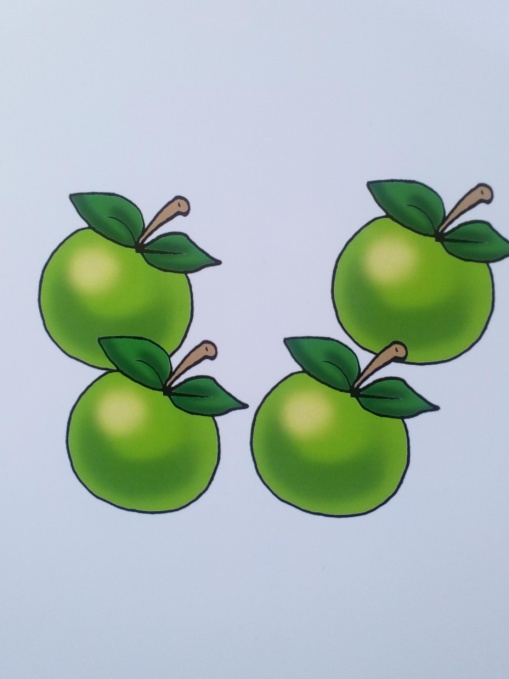 Apples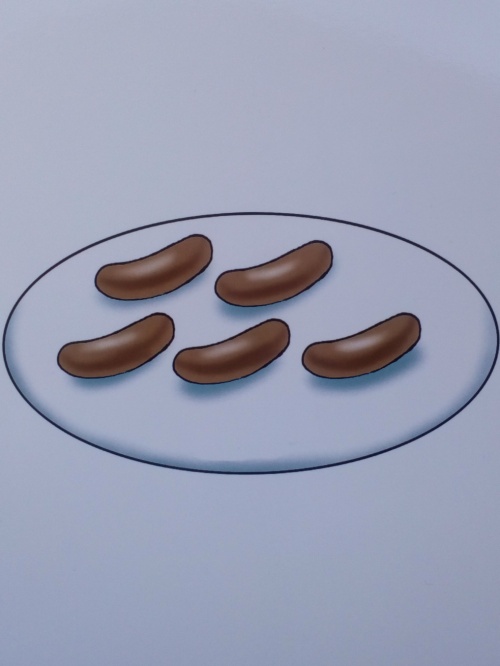 Sausages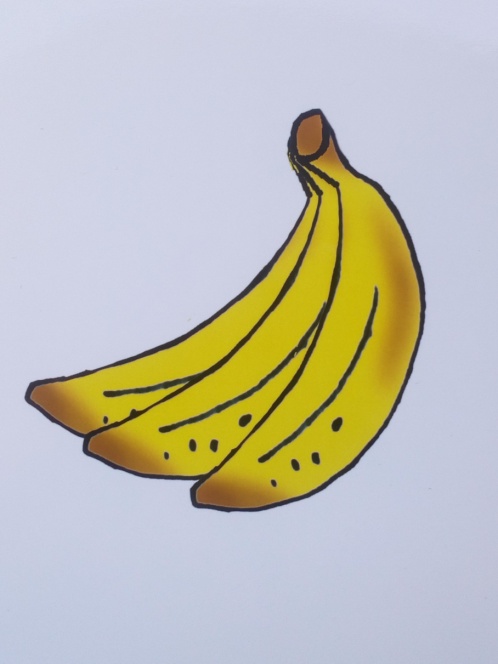 Bananas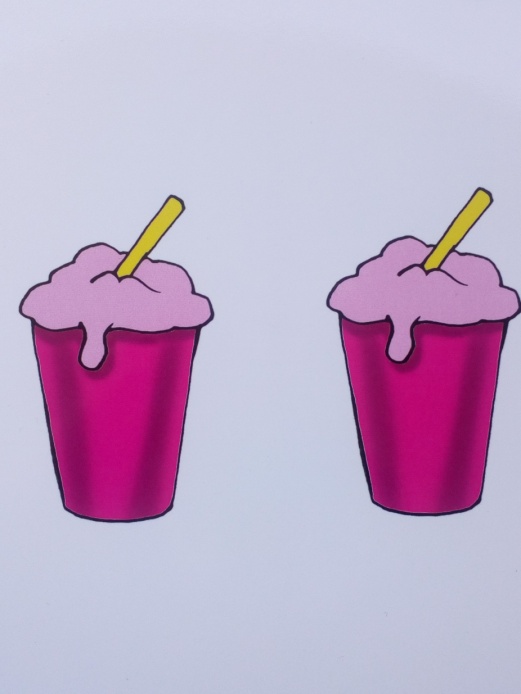 MilkshakesZabawa ruchowaDo the actions:Stand up. 1,2,3.Turn around. 1,2,3.Clap your hands. 1,2,3.Eat sausages.Eat eggs.Eat tomatoes.Eat bananas.Drink milkshakes.Sit down. 1,2,3.Listen to the story: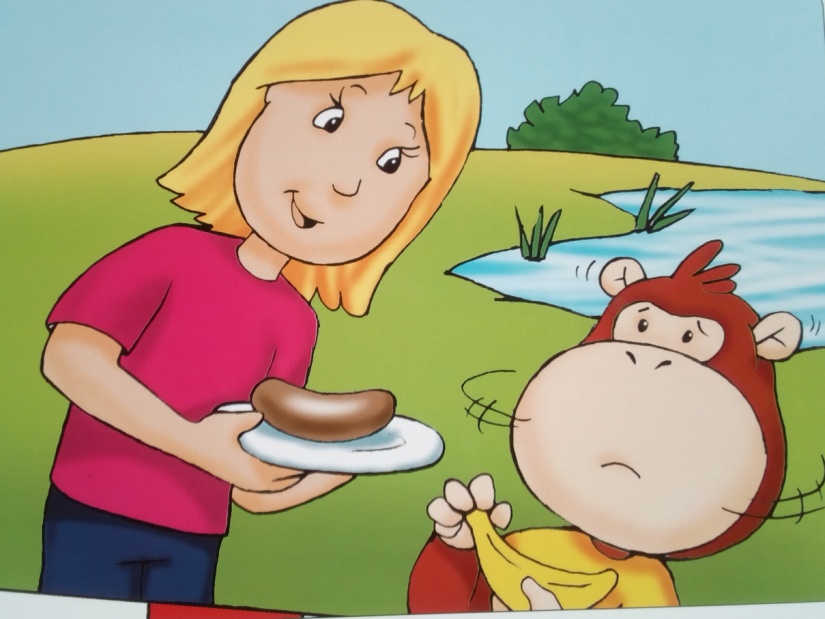 Mummy: Do you want a sausage, Cheeky?Cheeky: Yuk! I don’t like sausages. I only like bananas.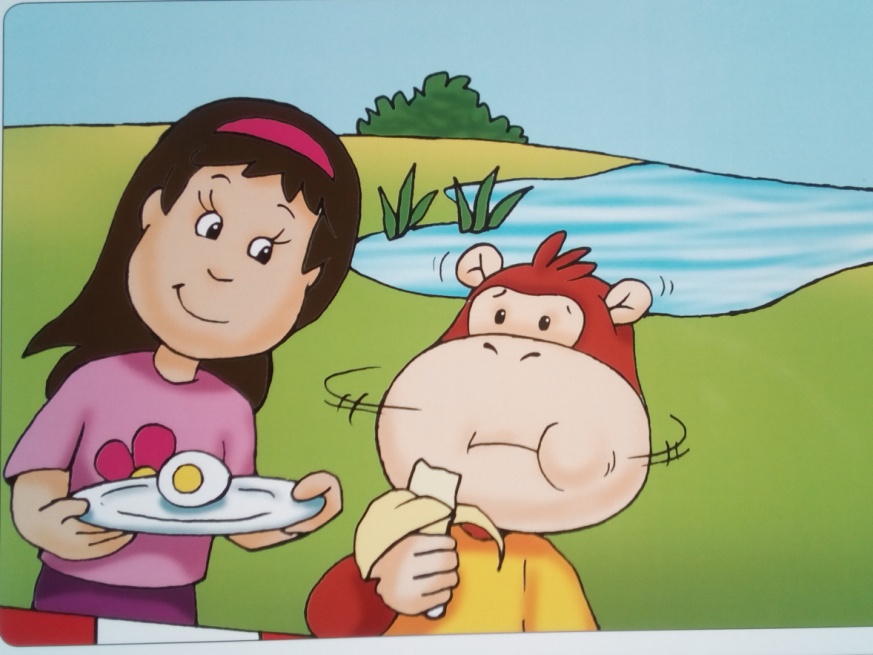 Ellie: Do you want an egg?Cheeky: Yuk! I don’t like eggs. I only like bananas.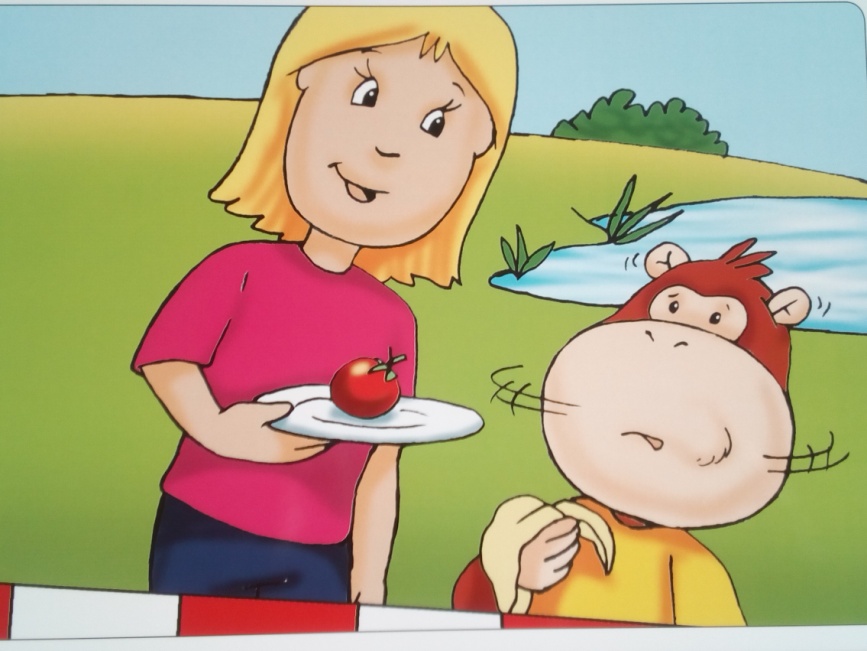 Mummy: Do you want a tomato? It’s very good for you.Cheeky: I don’t like tomatoes. I only like bananas.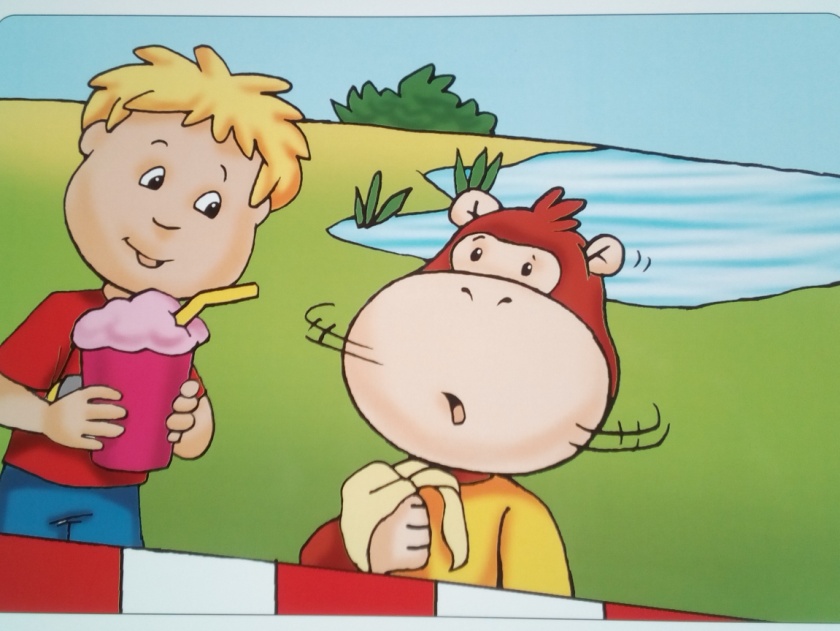 Tom: Do you want a milkshake, Cheeky?Cheeky: I don’t like milkshakes. I only like bananas.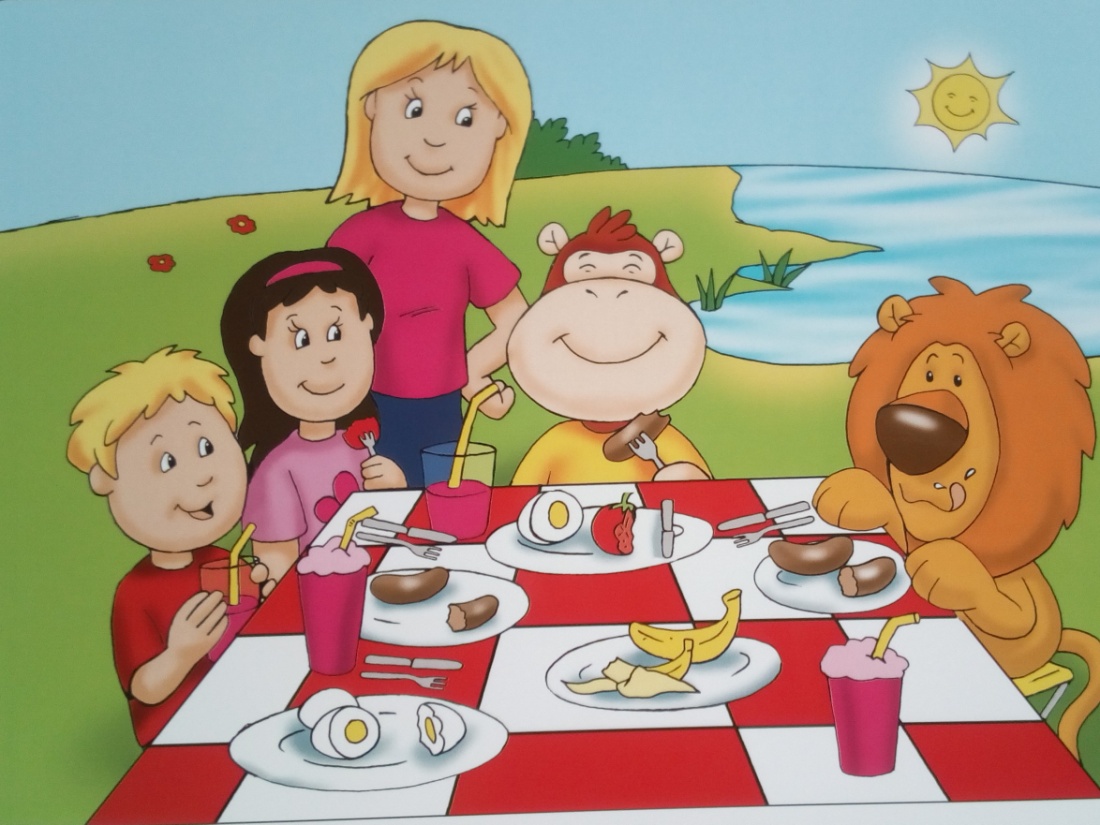 Cheeky: Do you like sausages, eggs, tomatoes and milkshakes, Rory?Rory: Yes, they’re delicious! Try some.Cheeky: Mmm! Delicious! The sausage is delicious. The egg is delicious. The tomato is delicious. And the milkshake is delicious, too!Opracowane na podstawie: Cheeky Monkey 2, wyd. MacmillanPiosenki w języku angielskim, przy których można się poruszać:https://www.youtube.com/watch?v=r6cJB7k6eEkhttps://www.youtube.com/watch?v=wCfWmlnJl-Ahttps://www.youtube.com/watch?v=jqz4z9aQRJYGood luck!